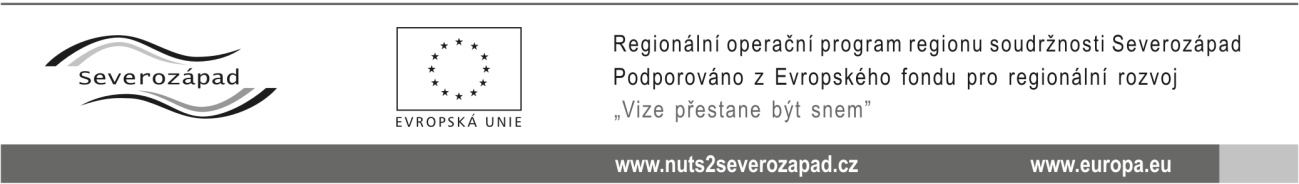 Obec Lipová získala dotaci na rekonstrukci kostela sv. Šimona a Judy v Lipové. Poskytnutá dotace je z rozpočtových prostředků Regionální rady regionu soudržnosti Severozápad. Název projektu je „Stavební úpravy stávajícího kostela sv. Šimona a Judy“.V období od 26. 1. 2015 do 31. 7. 2015 došlo k významnému posunu v rámci rekonstrukce. V zimním období byly stavební práce pozastaveny, přesto probíhaly dokončovací práce na fasádě hlavní lodě a zhotovitel stavby se věnoval výrobě oken a dveří. Bylo postaveno lešení okolo věže, sejmuly se ciferníky hodin a vzhledem k jejich opotřebení se vyrobily nové. Po odkrytí spodní kopule věže bylo zjištěno vyhnutí věže směrem na jihozápad z důvodu uhnilých pozednic i záhlaví trámů stýkajících se s obvodní zdí, nevyhovující konstrukční prvky byly vyměněny.Ke kulturním akcím v průběhu rekonstrukce nedochází z bezpečnostních důvodů, probíhají však jednání s partnery a cílovými skupinami, se kterými jsou konzultovány veškeré postupy. K jednáním dochází v zasedací místnosti obecního úřadu, v podstávkovém domě č.p. 424 i v areálu kostela. Nejvýznamnějším bodem na jednáních byl původní kříž z věže z roku 1693, který byl nalezen na půdě kostela při vyklízení. Po dohodě s farářem P. Pavlem Procházkou a odborem památkové péče bylo ujednáno, že stávající novodobý kříž na věži bude nahrazen replikou původního kříže. Originál i novodobý kříž bude po dokončení rekonstrukce vystaven na půdě kostela. Také odpovídáme na mnohé dotazy týkající se rekonstrukce kostela ze stran místních občanů i občanů z okolních obcí, kteří mají o rekonstrukci velký zájem.Práce probíhají řádně, a ač jsme si mysleli, že dojde k dokončení stavebních prací dříve, vzhledem k rozsáhlému poškození věže, budou práce dokončeny v řádném termínu.